Коллективная работа.  Лепка «Осеннее дерево».Цели: закреплять и уточнять знания детей о признаках осени; упражнять в умении передавать характерные особенности дерева; отделять от целого куска пластилина части нужного размера и соблюдать пропорции при лепке дерева.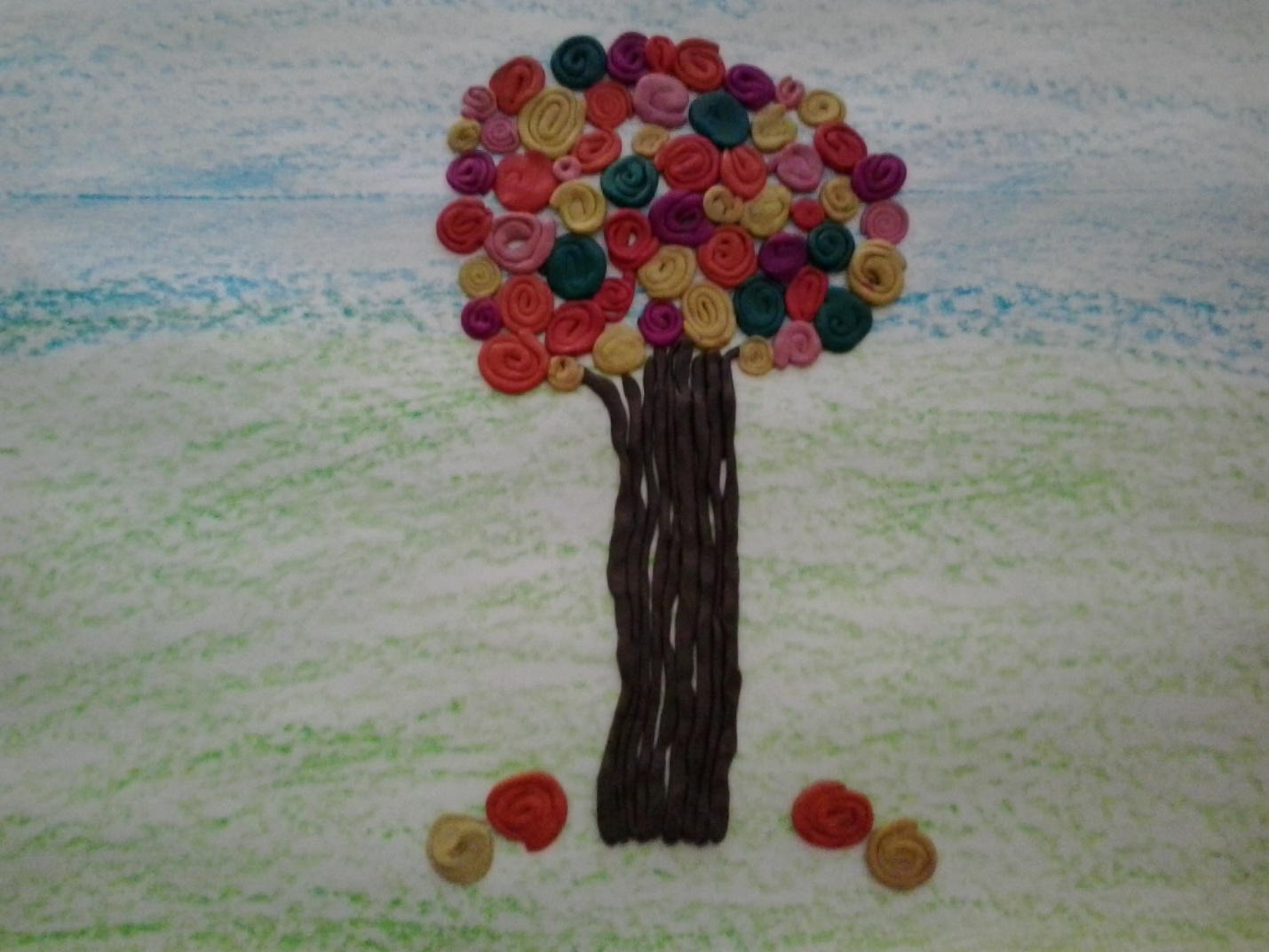 